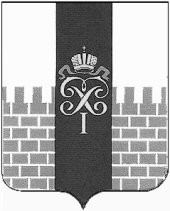 МУНИЦИПАЛЬНЫЙ СОВЕТМУНИЦИПАЛЬНОГО ОБРАЗОВАНИЯ ГОРОД ПЕТЕРГОФпроектРЕШЕНИЕ«___» _________2017 г.                                                                                                      № ____О рассмотрении Положения о порядке материально-технического и организационного обеспечения деятельности органов местного самоуправления муниципального образования город Петергоф в первом чтенииВ соответствии с Законом Санкт-Петербурга от 23.09.2009 года № 420-79  «Об организации местного самоуправления в Санкт-Петербурге» Муниципальный Совет муниципального образования  город Петергоф РЕШИЛ:Принять в первом чтении Положение о порядке материально-технического и организационного обеспечения деятельности органов местного самоуправления муниципального образования город Петергоф» (приложение на 4листах).Установить срок внесения поправок, дополнений и изменений к данному проекту до ___________ 2017 года.Заместителю главы муниципального образования город Петергоф, исполняющего полномочия председателя Муниципального Совета, Сорокиной Е.В. обобщить поступившие поправки и внести их на рассмотрение заседания Муниципального Совета МО г. Петергоф.Настоящее решение вступает в силу со дня принятия.Контроль за исполнением настоящего Решения возложить на заместителя главы муниципального образования город Петергоф, исполняющего полномочия председателя Муниципального Совета, Сорокину Е.В.                                                                         Глава муниципального образования город Петергоф, исполняющий полномочия председателя Муниципального Совета                                                                                        С.В. Малик Утвержденорешением Муниципального Совета МО город Петергоф                                                                                                       от____________  № _______Положение о порядке материально-технического и организационного обеспечения деятельности органов местного самоуправления муниципального образования город Петергоф1. Общие положения
            Настоящее Положение разработано в соответствии с Федеральным законом от 6 октября 2003 года N 131-ФЗ «Об общих принципах организации местного самоуправления в Российской Федерации», Уставом муниципального образования город Петергоф и устанавливает порядок осуществления материально-технического и организационного обеспечения деятельности органов местного самоуправления муниципального образования город Петергоф (далее - органы местного самоуправления).
2. Материально-техническое обеспечение деятельности органов местного самоуправления
             2.1. Под материально-техническим обеспечением деятельности органов местного самоуправления в настоящем Положении понимается осуществляемый на постоянной основе комплекс мероприятий, включающий:2.1.1. имущественное обеспечение;2.1.2. транспортное обслуживание в служебных целях;2.1.3. содержание административных помещений и иных имущественных объектов органов местного самоуправления в состоянии, соответствующем противопожарным, санитарным, экологическим и иным установленным законодательством требованиям;2.1.4. обеспечение охраны административных помещений, иных имущественных объектов органов местного самоуправления, находящихся в них имущества и служебных документов;2.1.5. приобретение и сопровождение программных продуктов, а также приобретение и обслуживание компьютерной, организационной техники, обеспечение их комплектующими и расходными материалами;2.1.6. хозяйственно-техническое обеспечение;2.1.7. приобретение и изготовление бланочной продукции, приобретение сувениров, подарков, призов, проведение подписки на периодические издания;2.1.8. обеспечение услугами связи органов местного самоуправления (включая контроль и координацию предоставления указанных услуг, своевременное техническое обслуживание и ремонт абонентских радиостанций);2.1.9. иные мероприятия, направленные на обеспечение функционирования органов местного самоуправления.2.2. Организация материально-технического обеспечения деятельности главы муниципального образования город Петергоф, исполняющего полномочия председателя Муниципального Совета (далее – глава МО г. Петергоф), Муниципального Совета муниципального образования город Петергоф (далее - МС МО г. Петергоф), местной администрации муниципального образования город Петергоф  (далее – МА МО г. Петергоф) осуществляется МА МО г. Петергоф. 2.3. Органы местного самоуправления обязаны обеспечить учет и сохранность имущества, проведение его инвентаризации в установленные сроки, ремонт и восстановление, списание в установленном порядке.2.4. Обслуживание и ремонт служебных автомобилей обеспечиваются органами местного самоуправления за счет средств бюджета муниципального образования город Петергоф в пределах выделенных бюджетных ассигнований.2.5. Организация и содержание рабочих мест, в том числе обеспечение канцелярскими принадлежностями, средствами связи, - осуществляется органами местного самоуправления в соответствии с законодательством Российской Федерации и требованиями по организации рабочих мест и обеспечения техники безопасности.2.6. Материально-техническое обеспечение органов местного самоуправления осуществляется в соответствии с законодательством Российской Федерации о контрактной системе в сфере закупок товаров, работ, услуг для обеспечения государственных и муниципальных нужд.2.7. Глава МО г. Петергоф утверждает нормативы затрат, необходимые для материально-технического обеспечения деятельности главы МО г. Петергоф и МС МО г. Петергоф.Глава МА МО г. Петергоф утверждает нормативы затрат, необходимые для материально-технического обеспечения деятельности МА МО г. Петергоф.
3. Организационное обеспечение деятельности органов местного самоуправления
            3.1. Организационное обеспечение - осуществляемый на постоянной основе комплекс мероприятий по организации деятельности органов местного самоуправления по решению вопросов местного значения и переданных государственных полномочий, включающий:3.1.1. кадровое обеспечение;3.1.2. организацию и ведение бухгалтерского учета;3.1.3.программно-информационное и информационно-методическое обеспечение;3.1.4. организацию делопроизводства;3.1.5. документально-правовое обеспечение;3.1.6. архивное обеспечение;3.1.7. организацию личного приема граждан должностными лицами органов местного самоуправления, а также обеспечение рассмотрения индивидуальных и коллективных обращений граждан;3.1.9. обеспечение взаимодействия с органами местного самоуправления муниципальных образований Санкт-Петербурга, иных субъектов Российской Федерации, федеральными органами государственной власти, органами государственной власти Санкт-Петербурга, межмуниципальными организациями, общественными и иными организациями, действующими на территории муниципального образования город Петергоф;3.1.10. обеспечение документального оформления (стенографирование, протоколирование) заседаний, слушаний, публичных слушаний, проводимых органами местного самоуправления, иных мероприятий;3.1.11. иные мероприятия, направленные на организационное обеспечение функционирования органов местного самоуправления.3.2. Организационное обеспечение деятельности органов местного самоуправления осуществляется соответствующими структурными подразделениями МС МО г. Петергоф и МА МО г. Петергоф. В случае необходимости для подготовки материалов могут создаваться рабочие группы (комиссии) с привлечением специалистов.Обеспечение информирования населения муниципального образования о деятельности органов местного самоуправления осуществляется Муниципальным казённым учреждением МО г. Петергоф «Муниципальная информационная служба» в соответствии с нормативными правовыми актами органов местного самоуправления.3.3. Обеспечение деятельности коллегиальных и совещательных органов при главе МО г. Петергоф, а также создаваемых Муниципальным Советом МО г. Петергоф, осуществляется структурными подразделениями аппарата МС МО г. Петергоф в соответствии с правовыми актами главы МО г. Петергоф и МС МО г. Петергоф.3.4. Личный прием граждан главой МО г. Петергоф, заместителем главы МО г. Петергоф, депутатами МС МО г. Петергоф, главой МА МО г. Петергоф, заместителем главы МА МО г. Петергоф проводится в соответствии с утвержденными графиками.Организацию проведения личного приема граждан главой МО г. Петергоф, заместителем главы МО г. Петергоф обеспечивает аппарат МС МО г. Петергоф Организацию проведения личного приема граждан главой МА МО г. Петергоф, заместителем главы МА МО г. Петергоф обеспечивает соответствующее структурное подразделение МА МО г. Петергоф.Личный прием граждан депутатами МС МО г. Петергоф проводится ими самостоятельно либо по их поручению помощниками депутатов. Организацию проведения личного приема граждан депутатами МС МО г. Петергоф обеспечивает аппарат МС МО г. Петергоф.3.5. Мероприятия по организационному обеспечению органов местного самоуправления, указанные в пункте 3.1, осуществляются в соответствии с федеральным законодательством и правовыми актами органов местного самоуправления МО г. Петергоф.3.6. Глава МО г. Петергоф утверждает нормативы затрат, необходимые для организационного обеспечения деятельности главы МО г. Петергоф и МС МО г. Петергоф.Глава МА МО г. Петергоф утверждает нормативы затрат, необходимые для организационного обеспечения деятельности МА МО г. Петергоф.4. Формирование потребностей в материально-техническом обеспечении деятельности и финансирование расходов на материально-техническое и организационное обеспечение органов местного самоуправления.
          4.1. Финансирование расходов на материально-техническое и организационное обеспечение деятельности органов местного самоуправления осуществляется за счет собственных доходов бюджета МО г. Петергоф и субвенций, выделяемых из бюджета Санкт-Петербурга для исполнения переданных государственных полномочий.4.2. Потребности в материально-техническом обеспечении деятельности органов местного самоуправления формируются в соответствии с утвержденными нормативами и доведенным предельным объемом бюджетных ассигнований, и учитываются при составлении проекта местного бюджета на очередной финансовый год.
4.3. Не допускается финансирование расходов на материально-техническое и организационное обеспечение органов местного самоуправления МО г. Петергоф за счет кредитов (займов), полученных от кредитных организаций, других юридических и физических лиц, добровольных взносов (пожертвований) юридических и физических лиц в виде денежных средств и материальных ценностей.4.4. Исполнение бюджета МО г. Петергоф в части финансирования расходов на материально-техническое и организационное обеспечение деятельности органов местного самоуправления осуществляется в пределах фактического наличия бюджетных средств.4.5. Расходы на материально-техническое и организационное обеспечение деятельности главы МО г. Петергоф, МС МО г. Петергоф, МА МО г. Петергоф, предусматриваются в бюджете МО г. Петергоф в соответствии с классификацией расходов бюджетов Российской Федерации.5. Контроль расходования бюджетных средств на материально-техническое и организационное обеспечение деятельности органов местного самоуправления муниципального образования город Петергоф
          Контроль расходования бюджетных средств на материально-техническое и организационное обеспечение деятельности органов местного самоуправления осуществляется в соответствии с действующим законодательством.

